Martfű Város Polgármesterétől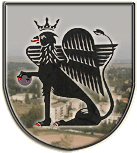 5435 Martfű, Szent István tér 1. Tel: 56/450-222; Fax: 56/450-853E-mail: titkarsag@ph.martfu.huElőterjesztésGonda Istvánné, a Játékvár Óvoda és Bölcsőde intézményvezetője vezetői megbízásának meghosszabbításáraMartfű Város Önkormányzata Képviselő-testületének 2015. július 30-ai üléséreElőkészítette: Hegedűsné Blaskó Anikó aljegyzőVéleményező: Pénzügyi, Ügyrendi és Városfejlesztési Bizottság		Oktatási, Művelődési, Sport, Civil és Egyházi Kapcsolatok BizottságaDöntéshozatal: egyszerű többség Tárgyalás módja: nyilvános ülésTisztelt Képviselő-testület!Gonda Istvánnénak, a Játékvár Óvoda és Bölcsőde jelenlegi intézményvezetőjének 2010. augusztus 1-től 2015. július 31-ig szól a Képviselő-testület döntése értelmében a vezetői megbízása.Martfű Város Önkormányzatának Képviselő-testülete a 22/2015. (II.26.) számú határozatában foglaltak szerint a Játékvár Óvoda és Bölcsőde intézményvezetői munkakörének betöltésére 2015. augusztus 15-től 2020. augusztus 14-ig tartó időszakra vonatkozóan került sor a pályázati kiírás elfogadására.Mindezek alapján javasolom, hogy Gonda Istvánné intézményvezetői megbízása változatlan feltételek mellett, 2015. augusztus 1-től 2015. augusztus 14-ig kerüljön meghosszabbításra, hogy az átmeneti időszakban is biztosított lehessen a Játékvár Óvoda és Bölcsőde vezetői feladatainak az ellátása.Tisztelt Képviselő-testület!Kérem, szíveskedjenek az előterjesztést megtárgyalni és az alábbi határozati javaslatot elfogadni:Határozati javaslat: Martfű Város Önkormányzata Képviselő-testületének…../2015. (    ) határozatGonda Istvánné, a Játékvár Óvoda és Bölcsőde intézményvezetője vezetői megbízásának meghosszabbításárólMartfű Város Önkormányzatának Képviselő-testülete megtárgyalta a Gonda Istvánné, a Játékvár Óvoda és Bölcsőde intézményvezetője vezetői megbízásának meghosszabbításáról szóló előterjesztést és az alábbi határozatot hozza:Martfű Város Önkormányzatának Képviselő-testülete Gonda Istvánnénak, a Játékvár Óvoda és Bölcsőde intézményvezetőjének vezetői megbízását a vezetői feladatok ellátásának folyamatossága érdekében 2015. augusztus 1-től 2015. augusztus 14-ig változatlan feltételekkel meghosszabbítja.Határidő: 2015. augusztus 1.Felelős: PolgármesterErről értesülnek:J. N. Szolnok Megyei Kormányhivatal, Szolnok,Gonda Istvánné, intézményvezető, Helyben,Valamennyi Képviselő, Helyben,Irattár.M a r t f ű, 2015. július 20.                                                                                                                            Dr. Papp AntalpolgármesterLátta: Szász Éva jegyző